０_幼保連携型認定こども園設置認可申請書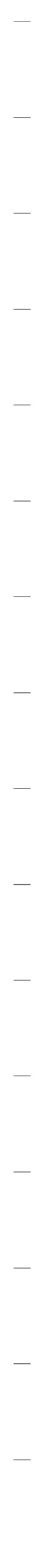 ▼添付書類にチェックを入れてください。太字は必須書類です。□幼保連携型認定こども園設置認可申請書（様式あり）□幼保連携型認定こども園教育・保育要領に基づく全体的な計画□認定こども園の園則□運営規程【園則と一本化する場合は不要】□【申請者が法人の場合】法人の定款、寄付行為又はこれに準ずるもの　並びに登録事項証明書（履歴事項全部証明書）□【申請者が法人の場合】理事会等の決議録　□【申請者が個人の場合】住民票の写し□直近３年の決算書　（　　　　年、　　　　年、　　　　年）□事業開始年度の予算書　　（　　　　年）□その他（　　　　　　　　　　　　　　　　　　　　　　　　　　　　　　　　）1_別添1▼添付書類にチェックを入れてください。太字は必須書類です。□別添1　組織計画書（様式あり）□組織図□全職員の名簿□その他（　　　　　　　　　　　　　　　　　　　　　　　　　　　　　　　　）２_別添２▼添付書類にチェックを入れてください。太字は必須書類です。□別添2　子育て支援事業計画書（様式あり）□その他（　　　　　　　　　　　　　　　　　　　　　　　　　　　　　　　　）３_別添３▼添付書類にチェックを入れてください。太字は必須書類です。□別添3　職員配置及び学級編制計画書（様式あり）□配置職員ローテーション表（時間ごとの職員配置が分かるもの）□（標準例）職員の履歴書　□職員の資格を証明する資料（幼稚園教諭免許状、保育士証等の写し）　□【職員配置の特例を適用する職員のみ】特例に係る資格要件が満たされていることが分かる書類□学校医、学校歯科医、学校薬剤師については、資格を証明する資料（医師免許証の写し等）□【職員配置基準の対象となる職員のみ】所定労働時間等が明記された非常勤職員雇用通知書の控えの写し　□【職員配置基準に非常勤職員を含む場合】常勤換算した計算内容が分かる書類□【３歳児の学級編制を「３５人以下」とする場合】理由書□【併有していない者を保育教諭とする場合】保有していない免許又は資格をいつごろ取得する予定なのかを示す書類□【副園長を同等の資格を有する者とする場合】理由書社会保険及び労働保険への加入状況を証する書面□その他（　　　　　　　　　　　　　　　　　　　　　　　　　　　　　　　　）４_別添４▼添付書類にチェックを入れてください。太字は必須書類です。□別添４　園長となるべき者の履歴書（様式あり）　　□園長の資格を証明する資料【園長を同等の資格を有する者とする場合は資格証明書】□その他（　　　　　　　　　　　　　　　　　　　　　　　　　　　　　　　　）５_別添５　▼添付書類にチェックを入れてください。太字は必須書類です。□別添5　園舎等及び園庭の配置表（様式あり）□地図□敷地の平面図（有効園庭を明示の上、園庭面積を求積したもの（公園等の代替地を使用する園庭は除く））□建物及び設備の平面図（各室の用途及び面積が分かるもの）及び立面図【保育室等を２階以上に設ける場合】□避難設備（常用・避難用それぞれ）をマーカーをして下さい。□転落防止設備の高さをマーカーして下さい。（図面に記載がない場合は実測の上、手書きして下さい）□非常警報装置等が記載された図面を提出して下さい。（設備の平面図に記載で可）□施設の写真□土地及び建物（園舎）の登記簿謄本（登記事項全部証明書）□建物（園舎）の検査済証の写し　□防火対象物使用開始届（写し）　□【新築以外の施設の場合】建築確認担当課との協議事項（様式あり）□消防署との協議事項（様式あり）□【不動産の貸与を受ける場合】無償の貸与又は使用許可を受ける事を証明する書面の写し又は賃貸借契約書の写し　□【３歳以上の園児の学級編制を１つの保育室内で行うことができず２つの保育室等にまたがる場合】理由書・指導計画等□【２階以上に保育室等を設ける場合】耐火建築物であることが分かる書類※2階建てで保育所からの移行特例を適用する場合は、準耐火建築物（イ）であることが分かる書類（一部重複あり）□建築確認確認申請書（該当するほうにチェック→□耐火建築物　□準耐火建築物（イ））□建築確認確認済証　　□建築確認検査済証　　□その他の公的な書類（　　　　　　　　　　　　　　　　　　　　　　　）【次ページあり】【前ページつづき】□【屋上を園庭の面積に算入する場合】審査基準の要件を満たしていることが分かるもの（写真等）　□【３階以上に保育室を設ける場合】□保育室等が満三歳未満の園児の保育に供するものが分かる書類（図面からわかる場合は省略可。）□壁、天井の室内部分の仕上げを不燃材料で行い、カーテン、床敷物、建具等について防炎処理が行われていることが分かるもの（例：建築確認申請時の内装仕上げ表、防炎シール・ラベル等）　□【移行特例により公園等の代替地を2歳の園児に係る園庭の面積に参入する場合】　認定こども園と同一敷地内の園庭の利用について（様式あり）□【移行特例により公園等の代替地を2歳の園児に係る園庭の面積に参入する場合】　施設全体の付近見取図（認定こども園から敷地外園庭が含まれているもの）６_別添６▼添付書類にチェックを入れてください。太字は必須書類です。□別添6　食事の提供計画書（様式あり）□【調理業務を外部委託又は外部搬入する場合】調理業務受託者との契約書（案または写し）□その他（　　　　　　　　　　　　　　　　　　　　　　　　　　　　　　　　）７_別添７▼添付書類にチェックを入れてください。太字は必須書類です。□別添７　研修計画書（様式あり）□その他（　　　　　　　　　　　　　　　　　　　　　　　　　　　　　　　　）８_別添８▼添付書類にチェックを入れてください。太字は必須書類です。□別添８　情報開示計画書（様式あり）□利用者に交付する書面、施設に掲示する書面又は備え置く冊子□その他（　　　　　　　　　　　　　　　　　　　　　　　　　　　　　　　　）９_別添９▼添付書類にチェックを入れてください。太字は必須書類です。□別添９　選考方法等計画書（様式あり）□その他（　　　　　　　　　　　　　　　　　　　　　　　　　　　　　　　　）１０_別添１０▼添付書類にチェックを入れてください。太字は必須書類です。□別添10　園児の健康及び安全確保計画書（様式あり）□保険加入証等の写し□【通園バスを保有する場合】通園バスの運行経路図（乗降場所及び乗降園児数を示したもの）□【通園バスに３号子どもを乗せる場合】安全を考慮している事が分かる資料□その他（　　　　　　　　　　　　　　　　　　　　　　　　　　　　　　　　）１１_別添１１▼添付書類にチェックを入れてください。太字は必須書類です。□別添１１　運営状況の点検又は評価等計画書（様式あり）□その他（　　　　　　　　　　　　　　　　　　　　　　　　　　　　　　　　）１２_別添１２▼添付書類にチェックを入れてください。太字は必須書類です。□別添12　設置者についての確認書（様式あり）□（標準例）経営者の履歴書　□その他（　　　　　　　　　　　　　　　　　　　　　　　　　　　　　　　　）１３_別添１３▼添付書類にチェックを入れてください。太字は必須書類です。　別添１３、１４のいずれかを提出してください。□別添１３　誓約書【法人用】□その他（　　　　　　　　　　　　　　　　　　　　　　　　　　　　　　　　）１４_別添１４▼添付書類にチェックを入れてください。太字は必須書類です。　別添１３、１４のいずれかを提出してください。□別添１４　誓約書【個人用】　□その他（　　　　　　　　　　　　　　　　　　　　　　　　　　　　　　　　）１５_移行特例の適用▼添付書類にチェックを入れてください。太字は必須書類です。□（参考添付1）幼保連携型認定こども園における移行特例の適用状況について（様式あり）□その他（　　　　　　　　　　　　　　　　　　　　　　　　　　　　　　　　）